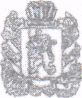 РОССИЙСКАЯ ФЕДЕРАЦИЯКРАСНОЯРСКИЙ КРАЙСАЯНСКИЙ РАЙОНСРЕДНЕАГИНСКИЙ СЕЛЬСКИЙ СОВЕТ ДЕПУТАТОВРЕШЕНИЕ 03.09.2018г                                   с. Средняя Агинка                                №     81                   О протесте прокурора от 12.07.2018 года № 7\3-03-2018 года на решение Среднеагинского сельского Совета депутатов № 41 от 14.06.2017  года  «О внесении изменений в решение Среднеагинского сельского Совета депутатов от 12.05.2014 № 91 «Об утверждении Порядка размещения на официальном сайте Среднеагинского сельсовета сведений о расходах, представленных лицами, замещающими муниципальные должности на постоянной основе и муниципальными служащими»Рассмотрев и обсудив протест прокурора Саянского района от  12.07.2018 года № 7\3-03-2018 года на решение Среднеагинского сельского Совета депутатов № 41 от 14.06.2017 года, руководствуясь Уставом Среднеагинского сельсовета,  Среднеагинский сельский Совет депутатов РЕШИЛ:Протест прокурора от 12.07.2018 года № 7\3-03-2018- удовлетворить.Решение Среднеагинского сельского Совета депутатов № 41 от 14.06.2017  года  «О внесении изменений в решение Среднеагинского сельского Совета депутатов от 12.05.2014 № 91 «Об утверждении Порядка размещения на официальном сайте Среднеагинского сельсовета сведений о расходах, представленных лицами, замещающими муниципальные должности на постоянной основе и муниципальными служащими» - отменить.Настоящее решение вступает в силу со дня подписания и подлежит официальному опубликованию в газете «Среднеагинские вести» и подлежит размещению на странице Среднеагинского сельсовета официального сайта администрации Саянского района www/ adm-sayany.ru в информационно-телекоммуникационной сети Интернет.Глава  Среднеагинского сельсовета                                       Председатель СреднеагинскогоСельского Совета депутатов                                                Р.Ф. Наузников